НАЧАЛЬНИК УПРАВЛЕНИЯ ОБРАЗОВАНИЯРАСПОРЯЖЕНИЕг. ТалицаО введении обновленных федеральных государственных образовательных стандартов в муниципальных общеобразовательных учреждениях Талицкого городского округа            В соответствии приказом Министерства образования и молодежной политики Свердловской области от 10.02.2022 № 110-Д «Об организационно-управленческой модели введения обновленных федеральных государственных образовательных стандартов общего образования в Свердловской области», руководствуясь Планом-мероприятий («дорожной картой») введения обновленных федеральных государственных образовательных стандартов начального общего и основногообщего образования в Свердловской области (принятым на заседании Координационного совета по вопросам организации реализации федеральных государственных образовательных стандартов общего образования в Свердловской области 28 декабря 2021 года), в целях создания организационно-управленческих условий, организации работы по обеспечению реализации обновленных федеральных государственных образовательных стандартов начального общего и основного общего образования в общеобразовательных учреждениях Талицкого городского округа   Обеспечить реализацию обновленных федеральных государственных образовательных стандартов начального общего и основного общего образования (далее – ФГОС НОО, ФГОС ООО) в муниципальных общеобразовательных учреждениях Талицкого городского округа (далее – МКОУ)   с  1 сентября 2022/2023 учебного года.   Утвердить План - график  по введению обновленных ФГОС НОО и ФГОС ООО  (далее – План-график) (приложение 1).   Назначить муниципальным координатором введения обновленных ФГОС НОО и ФГОС ООО в МКОУ  Сапегину С.Ю. ведущего специалиста Управления образования Администрации Талицкого городского округа.    Ведущему специалисту Управления образования Администрации Талицкого городского округа Сапегиной С.Ю. обеспечить:4.1.    Контроль   реализации   мероприятий   Плана - графика  в   сроки, установленные приложением  к настоящему распоряжению.Информационное  сопровождение процесса введения обновленных ФГОС НОО и ФГОС ООО.      5.	     Руководителям  муниципальных общеобразовательных учреждений Талицкого городского округа обеспечить: Реализацию   мероприятий    Плана-графика   в  соответствии   сприложением к настоящему распоряжению в рамках полномочий       общеобразовательного учреждения.Информирование родительской общественности о введении ФГОС НОО и ФГОС ООО.      Настоящее распоряжение подлежит размещению на официальном сайте Управления образования Администрации Талицкого городского округа в сети Интернет.      Контроль исполнения настоящего распоряжения оставляю за собой.Начальник                                                                                         И.Б. Плотникова                                                                                                                                                            УТВЕРЖДЕНО:                                                                                                                                                                                                    Распоряжение Управления образованияАдминистрации Талицкого городского округа                                                                                                                                                                                                                от  01.03.2022 _ № 0103-1План-график  по введению обновленных ФГОС НОО и ФГОС ООО
	в муниципальных общеобразовательных учреждениях  Талицкого городского округа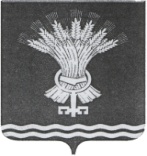 АДМИНИСТРАЦИЯ ТАЛИЦКОГО ГОРОДСКОГО ОКРУГАот01.03.2022№0103-1Наименование мероприятияОжидаемый результатСроки реализацииОтветственные лицаОрганизационно-управленческое обеспечение введения обновленных ФГОС НОО и ФГОС ООО                                          (далее – обновленный ФГОС)Организационно-управленческое обеспечение введения обновленных ФГОС НОО и ФГОС ООО                                          (далее – обновленный ФГОС)Организационно-управленческое обеспечение введения обновленных ФГОС НОО и ФГОС ООО                                          (далее – обновленный ФГОС)Организационно-управленческое обеспечение введения обновленных ФГОС НОО и ФГОС ООО                                          (далее – обновленный ФГОС)Создание и организация деятельности муниципальной рабочей группы по введению обновленных ФГОСРазмещение на официальных сайтах ОУ в сети Интернет распорядительных документовФевраль 2022 годаРуководители ОУПроведение совещаний рабочей группы         по         введению обновленных  Протоколы совещаний, методические рекомендацииНе реже одного раза в месяцСапегина С.Ю.Актуализация      планов работ                муниципальных предметных       методических объединений            (включение вопросов        по        введению обновленных   ФГОС   Обновленные варианты планов работы муниципальных предметных методических объединенийМарт 2022 годаРуководители РМОУчастие   мероприятиях регионального  уровня   (семинары,   информационные  и стратегические сессии и т.д.)Повышение компетентности управленческих команд Управления образования, ОУПо графику          МОиМП, ИРОСапегина С.Ю.Руководители ОУУчастие в проведении регионального мониторинга готовности ОУ к введению обновленных ФГОС Оценка готовности руководящих и педагогических работников к введению обновленных ФГОС, оценка соответствия материально-технической базы и библиотечного фонда требованиям обновленных стандартовПо графику ИРОСапегина С.Ю.Руководители ОУ Мониторинг исполнения Плана–графика и планов ОО по введению обновленных ФГОС Определение уровня и степени реализации распорядительных документов по введению обновленных ФГОС Июнь 2022Рабочая группаРуководители ОУРассмотрение примерных рабочих программ и разработка рабочих программ учителей-предметниковНаличие у учителей – предметников рабочих программ по предмету 2022 годруководители РМО, ШМО, учителя-предметникиОсуществление мониторинга и контроля использования ОУ примерных рабочих программОбеспечение единства образовательного пространстваСентябрь 2022 Сапегина С.Ю.  Руководители ОУ Проведение      совещаний      с руководителями ОУ по вопросам введения   обновленных   ФГОС Обеспечение контроля подготовки ОУ к введению обновленных ФГОС Не реже одного раза в квартал Управление образованияII.  Нормативное обеспечение введения обновленных ФГОСII.  Нормативное обеспечение введения обновленных ФГОСII.  Нормативное обеспечение введения обновленных ФГОСII.  Нормативное обеспечение введения обновленных ФГОСРазработка и утверждение планов мероприятий по введению обновленных ФГОС на уровне образовательных организацийРазмещение на официальных сайтах ОУ в сети Интернет распорядительных документовI квартал 2022 годаРуководители ОУРазработка локальных актов, устанавливающих требования по созданию и использованию материально-технических условий реализации основных образовательных программ в соответствии с обновленными ФГОС Обеспечение соответствия нормативной базы ОУ требованиям ФГОС НОО и ФГОС ОООI квартал 2022 годаРуководители ОУВнесение изменений в программу развития ОУОбеспечение соответствия нормативной базы ОУ требованиям обновленных ФГОСI-II  квартал 2022 годаРуководители ОУРазработка   и   утверждение   основных   образовательных   программ начального общего и основного общего образования на основе обновленных ФГОС с учетом примерных основных образовательных программОбеспечение соответствия нормативной базы ОУ требованиям обновленных ФГОСI-II  квартал 2022 годаРуководители ОУПриведение в соответствие с требованиями обновленных ФГОС локальные акты ОУ (правила приема граждан на обучение, положение о порядке зачета результатов освоения учащимися учебных предметов, положение о языках образования, положение, регламентирующее режим занятий обучающихся, положение о текущем контроле успеваемости и промежуточной аттестации учащихся, положение о порядке зачета результатов освоения учащимися учебных предметов, положение об организации обучения лиц с ограниченными возможностями здоровья, режим      занятий,     финансирование,     материально-техническое обеспечение и иные локальные акты-)Наличие необходимых локальных актов на уровне ОУ для введения и реализации обновленных ФГОС I квартал 2022 годаРуководители ОУПриведение в соответствие с требованиями обновленных ФГОС штатного расписания ОУСоздание условий для реализации обновленных ФГОСI квартал 2022 годаРуководители ОУПриведение в соответствие с требованиями обновленных ФГОС должностных инструкций работников ОУСоздание условий для реализации обновленных ФГОСI квартал 2022 годаРуководители ОУОпределение списка учебников и учебных пособий, используемых при реализации имеющих государственную аккредитацию образовательных программ начального общего, основного общего; информационно -цифровых ресурсов, используемых в образовательном процессе в соответствии с обновленных ФГОС;  обеспечение доступности использования шформационно-методических ресурсов для участников образовательной деятельностиСоздание условий для реализации обновленных ФГОСI-II  квартал 2022 годаРуководители ОУIII. Методическое обеспечение введения обновленных ФГОС III. Методическое обеспечение введения обновленных ФГОС III. Методическое обеспечение введения обновленных ФГОС III. Методическое обеспечение введения обновленных ФГОС Создание  рабочей   группы  по введению  обновленных   ФГОС Координация деятельности по реализации   обновленных   ФГОС, разработка НПА муниципального уровня.I квартал 2022 годаСапегина С.Ю.Проведение комплексного анализа готовности ОУ введения обновленных   ФГОС (условия).Анализ созданных условий готовности ОУ.II квартал 2022 годаУправление образования, руководители ОУРазработка и реализация моделей сетевого взаимодействия ОУ и системы дополнительного образования детей, учреждений культуры и спорта, обеспечивающих реализацию ООП НОО и ООО в рамках перехода на обновленные ФГОС.Обеспечение  условий для реализации обновленных ФГОС.I-II  квартал 2022 годаУправление образования, руководители ОУОбеспечение консультационной методической поддержки педагогов по вопросам реализации ООП НОО и ООО в соответствии с обновленными   ФГОС. Методические рекомендации, направленные на введение и реализацию обновленных ФГОС.В течение всего периодаУправление образования, рабочая групп, РМО учителей предметниковРазработка и реализация системы мониторинга образовательных потребностей (запросов) обучающихся и родителей (законных представителей) для проектирования учебных планов ООП НОО и ООО в части, формируемой участниками образовательных отношений, и планов внеурочной деятельности.Формирование учебного плана ОУ.II  квартал 2022 годаУправление образования, руководители ОУ, РМО учителей предметниковОтбор и распространение лучших муниципальных практик реализации обновленных  ФГОС.Создание условий для обмена опытом по вопросам реализации обновленных  ФГОС.В течение всего периодаУправление образования, руководители ОУКомплектование библиотек образовательныхорганизации учебной и учебно-методической литературой под ФГОС начального общего и основного общего образования.Обеспечение  условий для реализации обновленных ФГОС.II-III  квартал 2022 годаРуководители ОУОрганизация работы по психолого-педагогическому сопровождению введения обновленных ФГОС.Формирования позитивного отношения к реализации обновленных ФГОС.В течение всего периодаРуководители ОУIV. Кадровое обеспечение введение обновленного обновленных ФГОСIV. Кадровое обеспечение введение обновленного обновленных ФГОСIV. Кадровое обеспечение введение обновленного обновленных ФГОСIV. Кадровое обеспечение введение обновленного обновленных ФГОСКорректировка плана-графика поэтапного повышения квалификации педагогических работников и руководителей ОУ в связи с введением и реализацией обновленных ФГОС.Пройдены курсы повышения квалификации педагогов , с целью создания условий реализации обновленных ФГОС.I-II  квартал 2022 годаУправление образования, руководители ОУАнализ кадрового состава ОУ для постепенного перехода на обучение по обновленным ФГОС Обеспечение  условий для реализации обновленных ФГОС.I-II  квартал 2022 годаУправление образования, руководители ОУУчастие в      диагностике     образовательных     потребностей     и профессиональных дефицитов педагогических работников в условиях перехода на обновленные ФГОС.Обеспечение адресности, персонификации повышения квалификации на основе диагностики профессиональных компетенций и формирования методических активов.I-II  квартал 2022 годаУправление образования, руководители ОУV. Информационное обеспечение введения обновленных ФГОСV. Информационное обеспечение введения обновленных ФГОСV. Информационное обеспечение введения обновленных ФГОСV. Информационное обеспечение введения обновленных ФГОСИнформирование педагогической и родительской общественности о целях и обновленных ФГОС, актуальности обновления для системы образования, для обучающихся и их семей.Формирования позитивного отношения к реализации обновленных ФГОС.I-II  квартал 2022 годаУправление образования, руководители ОУОрганизация публичной отчетности ОО о ходе и результатах введения ФГОС НОО и ФГОС ОООФормирования позитивного отношения к реализации обновленных ФГОС.I-IV квартал 2022 годаУправление образования, руководители ОУПроведение просветительских мероприятий, направленных на повышение компетентности педагогов ОО и родителей обучающихся: педагогических советов, методических семинаров о целях и задачах обновленных ФГОС, актуальности обновления для системы образования, отличительных особенностях   в   сравнении   с   прежними   стандартами,   изучение нормативных документов по реализации обновленных ФГОС.Формирования позитивного отношения к реализации обновленных ФГОС.I-IV квартал 2022 годаУправление образования, руководители ОУРазмещение на сайте ОО информационных материалов для родителей о постепенном переходе на обновленные обновленных ФГОС с 1 сентября 2022 годаИнформирование родительской общественности о ведении обновленных ФГОС.I-IV квартал 2022 годаУправление образования, руководители ОУVI. Создание материально-технических условий реализации обновленных ФГОСVI. Создание материально-технических условий реализации обновленных ФГОСVI. Создание материально-технических условий реализации обновленных ФГОСVI. Создание материально-технических условий реализации обновленных ФГОСАнализ оснащенности образовательной деятельности и оборудования учебных помещений на предмет соответствия требованиям обновленных ФГОС Анализ готовности ОО к введению обновленных ФГОС .2021- 2027 г.г.,      не реже одного раз в годРуководители ОУОбеспечение образовательных учреждений учебной и учебно-методической литературой в соответствии с требованиями обновленных ФГОСОбеспеченность фонда школьных библиотек учебной и учебно-методической литературой;формирование заказа на учебники;обеспечена доступность использования информационно-методических ресурсов для участников образовательных отношений.февраль-август      2022 – 2027 г.г. Руководители ОУПриобретение учебно-лабораторного, учебно-производственного, спортивного, компьютерного оборудования. Обеспеченность ОО учебно-лабораторным, учебно-производственным, спортивным, компьютерным оборудованием.Приведение материально-технической базы в соответствии с требованиями обновленных ФГОС.В течение всего периодаРуководители ОУVI. Финансово-экономическое обеспечение введения обновленных ФГОСVI. Финансово-экономическое обеспечение введения обновленных ФГОСVI. Финансово-экономическое обеспечение введения обновленных ФГОСVI. Финансово-экономическое обеспечение введения обновленных ФГОСЭффективное          планирование расходов финансовых средств.Обеспечение        прав обучающихся             на получение общедоступного         и бесплатного образования.В течение всего периодаРуководители ОУ